中華鄉村發展學會會員大會年終感恩抽獎活動敬愛的會員您好：中華鄉村發展學會將於2023年1月14日(六)上午10:00於國立中興大學應用經濟學系一館舉辦『中華鄉村發展學會第十屆第一次會員大會』。特別邀請國立雲林科技大學創意生活設計系前系主任、臺中市政府都市發展局前局長何肇喜建築師進行專題演講，機會難得，敬邀諸位先進踴躍參加。當天相關議程詳如附件。另外，迎新年賀新歲，每位與會者除了獲贈由理事長贊助的台東地區10斤裝鳳梨釋迦一箱以外，特別舉行歲末年終感恩抽獎活動，大獎連連，不要錯過了歐。特獎：APPLE iPad第10代	1台 (理事長贊助)	價值 14,900元頭獎：小米POCO watch	2支 (理事長贊助)	價值 1,995元貳獎：虎牌TIGER保溫杯	5個 (理事長贊助)參獎：文青購物袋	5個 (秘書長贊助)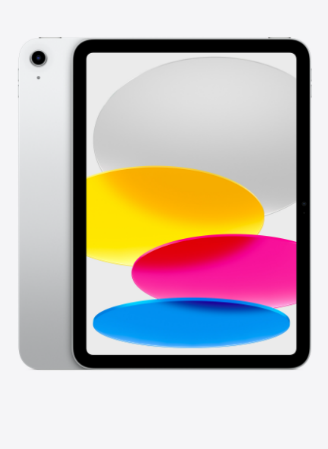 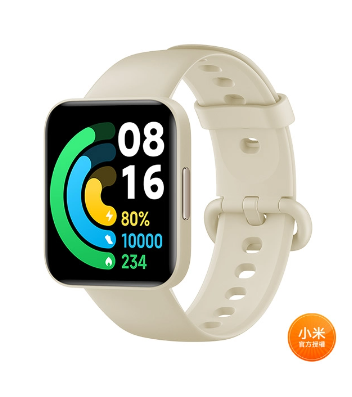 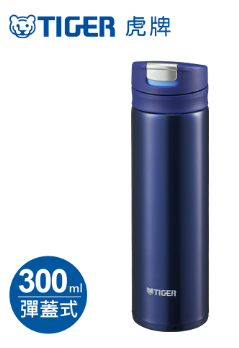 若您當天因故無法出席，也可填寫附件「111年會員大會委託書」委託他人到場行使會員應有權利，或是依照說明透過LINE/Email傳送授權書，表示對學會活動的支持。採LINE/Email傳送方式委託授權的會員，只要在1月11日前向秘書處交寄，均可參加貳獎與參獎兩項抽獎。     歡迎大家與會！               中 華 民 國 111 年 12 月 30 日